Menü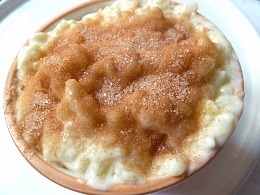 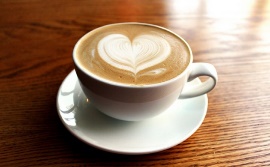 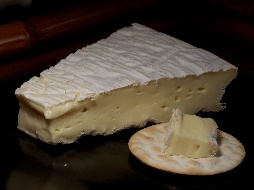 *Schonkost               Ihre Ansprechpartnerin: Frau Zilic Pavlovic 633                                              Buon Appetito              Italienische Woche            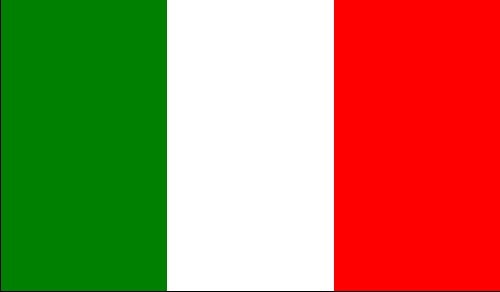 Datum               Menü I         Menü II       AbendbeilageMontag18.03.2017Frohe Ostern (siehe Extraplan)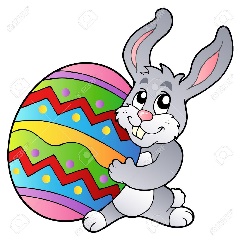 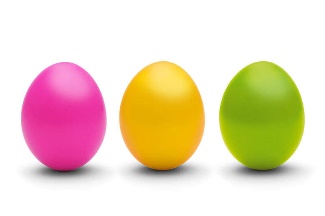 Parmaschinken mit MeloneDienstag19.03.2017Selbstgemachte Pizza „Mista“Panna CottaSpinat-LasagnePanna CottaFrittierte BlumenkohlröschenMittwoch20.03.2017Ossobucco mit BratkartoffelnTartufoSalat Capricciossa*TartufoBruschettaDonnerstag21.03.2017Bauerntopf italienischer ArtErdbeerquark mit AmerettiPasta mit Tomatensauce und Zucchinisalat*Erdbeerquark mit AmerettiAntipastiFreitag22.03.2017Risotto mit Meeresfrüchten und BlattsalatZabaglioneGnocchi mit Rucola-Pesto*ZabaglioneAnanas-Marsala-CremespeiseSamstag23.03.2017Italienische HähnchenpfanneSpaghetti EisGrüne Bandnudeln im italienischen Frühling*Tomatensalat mit MozzarellaSonntag24.03.2017Saltimbocca alla Romana in Weinsauce mit RosmarinkartoffelnCannoli mit BirnenMariniertes Gemüse*Cannoli mit BirnenItalienische Schinken-Hack-Röllchen